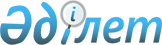 О внесении изменения в постановление акимата от 20 января 2009 года № 26 "Об организации бесплатного питания для воспитанников детских дошкольных организаций"
					
			Утративший силу
			
			
		
					Постановление акимата города Лисаковска Костанайской области от 28 июля 2009 года № 402. Зарегистрировано управлением юстиции города Лисаковска Костанайской области 19 августа 2009 года № 9-4-150. Утратило силу постановлением акимата города Лисаковска Костанайской области от 5 января 2010 года № 1      Сноска. Утратило силу постановлением акимата города Лисаковска Костанайской области от 05.01.2010 № 1 (вводится в действие со дня принятия).

      В соответствии с подпунктом 3) пункта 1 статьи 56 Бюджетного кодекса Республики Казахстан, подпунктом 14) пункта 1 статьи 31 Закона Республики Казахстан "О местном государственном управлении и самоуправлении в Республике Казахстан", статьей 12 Закона Республики Казахстан "О правах ребенка в Республике Казахстан", подпунктом 14) пункта 4 статьи 6, пунктом 4 статьи 8 Закона Республики Казахстан "Об образовании", постановлением акимата города Лисаковска от 30 декабря 2008 года № 1403 "О реализации решения Лисаковского маслихата" от 25 декабря 2008 года № 142 "О бюджете города Лисаковска на 2009 год", а также в целях эффективного использования бюджетных средств акимат города Лисаковска ПОСТАНОВЛЯЕТ:

      1. Внести в постановление акимата от 20 января 2009 года № 26 "Об организации бесплатного питания для воспитанников детских дошкольных организаций" (зарегистрировано в Реестре государственной регистрации нормативных правовых актов за № 9-4-135, опубликовано 12 февраля 2009 года в газете "Лисаковская новь") следующее изменение:

      в пункте 1:

      слова "детям из неполных семей" заменить словами "детям из семей, среднедушевой доход в которых ниже стоимости продовольственной корзины".

      2. Настоящее постановление вводится в действие по истечении десяти календарных дней после дня его первого официального опубликования.



      СОГЛАСОВАНО

      Начальник государственного

      учреждения "Отдел образования

      акимата города Лисаковска"

      _______________ О. Марфин

      Начальник государственного

      учреждения "Отдел занятости

      и социальных программ

      акимата города Лисаковска"

      _______________ Л. Сидорова

      Начальник государственного 

      учреждения "Отдел финансов 

      акимата города Лисаковска"

      _______________ Г. Ткалич

      Исполняющий обязанности начальника

      государственного учреждения "Отдел

      экономики и бюджетного планирования

      акимата города Лисаковска"

      _______________ Н. Турлубекова


					© 2012. РГП на ПХВ «Институт законодательства и правовой информации Республики Казахстан» Министерства юстиции Республики Казахстан
				
      Аким города

В. Полешко
